ECO2t consultation Part 1: 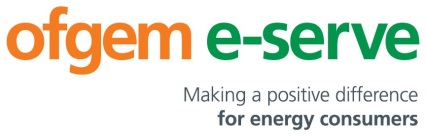 consultation questions ECO2t consultation Part 1: consultation questions BackgroundThe questions below relate to the ECO2 consultation on the transition period which can be found on our website:https://www.ofgem.gov.uk/environmental-programmes/eco/contacts-guidance-and-resources/consultations-and-feedbackNotes For CompletionThe consultation is open from 12 October 2016 to 23 November 2016. We have provided a template for responses to help us collate and analyse the feedback we receive. Please complete all relevant sections of the document by selecting an answer for the question and then providing reasons/evidence for your response in the box provided. Please do not amend the format of the template.Where use of the template is not possible, other formats will still be accepted. Please send your responses to eco.consultation@ofgem.gov.uk by close of business on 23 November 2016.BackgroundThe questions below relate to the ECO2 consultation on the transition period which can be found on our website:https://www.ofgem.gov.uk/environmental-programmes/eco/contacts-guidance-and-resources/consultations-and-feedbackNotes For CompletionThe consultation is open from 12 October 2016 to 23 November 2016. We have provided a template for responses to help us collate and analyse the feedback we receive. Please complete all relevant sections of the document by selecting an answer for the question and then providing reasons/evidence for your response in the box provided. Please do not amend the format of the template.Where use of the template is not possible, other formats will still be accepted. Please send your responses to eco.consultation@ofgem.gov.uk by close of business on 23 November 2016.BackgroundThe questions below relate to the ECO2 consultation on the transition period which can be found on our website:https://www.ofgem.gov.uk/environmental-programmes/eco/contacts-guidance-and-resources/consultations-and-feedbackNotes For CompletionThe consultation is open from 12 October 2016 to 23 November 2016. We have provided a template for responses to help us collate and analyse the feedback we receive. Please complete all relevant sections of the document by selecting an answer for the question and then providing reasons/evidence for your response in the box provided. Please do not amend the format of the template.Where use of the template is not possible, other formats will still be accepted. Please send your responses to eco.consultation@ofgem.gov.uk by close of business on 23 November 2016.Respondent detailsRespondent detailsRespondent detailsOrganization Name:Completed By:Contact Details:Scheme extensionQ1. Do you agree with our proposed administrative approach and guidance relating to our final determination of CSCO?If not, please provide reasons and any alternative suggestions.Help to heat groupQ2. Do you agree with our proposed approach to evidencing help to heat eligibility?If not, please provide reasons and any alternative suggestions.Social housing with an EPC energy efficiency rating of E, F or GQ3. Do you agree with our proposal to use a declaration signed by a social landlord to evidence that the EPC energy efficiency rating reflects the current characteristics of the property?If not, please state your reasons and any alternative proposals.Q4. Do you agree with our proposal to evidence that premises are being let below market rate using a declaration signed by a social landlord?If not, please state your reasons and any alternative proposals.Q5. Do you agree that where multiple measures are installed in a single property, a further declaration should be signed by the social landlord after each installation to confirm the energy efficiency rating remains below Band D?If not, please state your reasons and any alternative proposals.First time central heatingQ6. Do you agree with our interpretation of “at no point prior”?If not, please state your reasons and any alternative proposals.Q7. Do you agree with our proposal to evidence that a central heating system or an electric storage heater was not present prior to installation of a central heating system or DHS using a declaration signed by a social landlord?If not, please state your reasons and any alternative proposals.Q8. Do you agree with the primary heating sources we have listed as eligible for first time central heating measures?If not, please identify which primary heating sources you think should be included/excluded.Q9. Do you agree with the heating measure types we have listed as eligible for evidencing first time central heating measures?If not, please identify which heating measure types you think should be included/excluded.Flexible eligibilityQ10. Do you agree with the proposed approach for administering local authority declarations for HHCRO eligibility?If not, please state your reasons and any alternative proposals.Regular score minimum requirementQ11. Do you agree with the list of measures in Table 4 that we propose should not count towards the RSMR?If not, please identify which measure you think should be included/excluded.Party cavity wall insulationQ12. Do you agree with our proposal to distinguish between the different in-use factors for PCWI based on the date of installation?If not, please state your reasons and any alternative proposals.Evidencing pre-existing loft insulationQ13. Do you agree that a PAS pre-installation survey can be used to record the depth of any pre-existing loft insulation?If not, please state your reasons and any alternative proposals.Q14. Do you agree that 3% of technical monitoring for loft insulation measures should take place pre-installation?If not, please state your reasons and any alternative proposals.Q15. Do you agree that the depth of any pre-existing loft insulation can be checked post-installation during a technical monitoring inspection?If not, please state your reasons and any alternative proposals.Evidencing non-gas fuelled premisesQ16. Do you agree that the PAS pre-installation survey can be used to evidence the main heating system fuel type for the premises?If not, please state your reasons and any alternative proposals.New build definitionQ17. Do you agree with our proposal to evidence occupancy for all ECO measures as an alternative to demonstrating that premises receiving ECO measures are not new build?If not, please state your reasons and any alternative proposals.Q18. Where premises are unoccupied, do you agree with our proposal to evidence previous occupancy?If not, please state your reasons and any alternative proposals.Q19. Where a measure is delivered exclusively to a new build extension, do you agree with our proposal to evidence that the extension was completed before installation using building control sign off?If not, please state your reasons and any alternative proposals.Q20. Where there is no evidence of occupancy prior to installation, do you agree with our proposals for evidencing that premises were erected before 1 April 2017?If not, please state your reasons and any alternative proposals.Automatic extensions for 5% of measuresQ21. Do you agree that the first 5% of late measures notified to us for a particular calendar month, without an extension request, should be processed automatically?If not, please state your reasons and any alternative proposals.Q22. Where the automatic 5% allowance is exceeded within a single month’s notifications, do you agree that a supplier should be given an opportunity to determine which measures it wants to include in the automatic 5% and which it will submit an extension request for?If not, please state your reasons and any alternative proposals.Q23. Where a supplier does not indicate to us which measures it wants to include in the automatic 5% within 10 days, do you agree that we should select which measures will be automatically processed? If not, please state your reasons and any alternative proposals.Trading obligationsQ24. Do you agree with our proposal that where a supplier trades between its own licences, it must trade to the licence with the biggest original obligation?If not, please state your reasons and any alternative proposals.Q25. Do you agree with our proposals for trading between different suppliers, that:trades must be to the receiving supplier’s licence with the biggest original obligationan application must include the annual turnover of the licence that would be taking on additional obligations, andwhere a supplier is taking on an amount greater than its original phase 3 ECO2 obligation, do you agree with our proposed evidence requirements to demonstrate that the supplier can deliver the additional obligation?If not, please state your reasons and any alternative proposals.Q26. Do you agree with our proposed timescales for processing trading applications?If not, please state your reasons and any alternative proposals.PASQ27. Do you agree with us collecting an installer’s PAS certification number as part of notification?If not, please state your reasons and any alternative proposals.